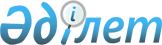 О распределении стипендии Президента Республики Казахстан между организациями высшего и (или) послевузовского образования на 2019 годПриказ Министра образования и науки Республики Казахстан от 13 мая 2019 года № 202. Зарегистрирован в Министерстве юстиции Республики Казахстан 14 мая 2019 года № 18672
      В соответствии с пунктом 4 постановления Президента Республики Казахстан от 5 марта 1993 года № 1134 "Об учреждении стипендии Президента Республики Казахстан" ПРИКАЗЫВАЮ:
      1. Утвердить прилагаемое распределение стипендии Президента Республики Казахстан между организациями высшего и (или) послевузовского образования (далее – ОВПО) на 2019 год.
      2. Ректорам ОВПО назначить стипендию Президента Республики Казахстан студентам и магистрантам на основании решений ученых советов ОВПО.
      3. Департаменту высшего и послевузовского образования Министерства образования и науки Республики Казахстан в установленном законодательством Республики Казахстан порядке обеспечить:
      1) государственную регистрацию настоящего приказа в Министерстве юстиции Республики Казахстан;
      2) в течение десяти календарных дней со дня государственной регистрации настоящего приказа направление его копии в электронном виде на казахском и русском языках в Республиканское государственное предприятие на праве хозяйственного ведения "Республиканский центр правовой информации" для официального опубликования и включения в Эталонный контрольный банк нормативных правовых актов Республики Казахстан;
      3) размещение настоящего приказа на интернет-ресурсе Министерства образования и науки Республики Казахстан после его официального опубликования;
      4) в течение десяти рабочих дней после государственной регистрации настоящего приказа представление в Департамент юридической службы Министерства образования и науки Республики Казахстан сведений об исполнении мероприятий, предусмотренных подпунктами 1), 2) и 3) настоящего пункта.
      4. Департаменту финансов Министерства образования и науки Республики Казахстан осуществить выплату указанной стипендии в пределах средств, предусмотренных в республиканском бюджете на соответствующий финансовый год.
      5. Контроль за исполнением настоящего приказа возложить на вице-министра образования и науки Республики Казахстан Жакыпову Ф.Н.
      6. Настоящий приказ вводится в действие после дня его первого официального опубликования. Распределение стипендии Президента Республики Казахстан между организациями высшего и (или) послевузовского образования на 2019 год
					© 2012. РГП на ПХВ «Институт законодательства и правовой информации Республики Казахстан» Министерства юстиции Республики Казахстан
				Утверждено приказом 
Министра образования и науки 
Республики Казахстан
от 13 мая 2019 года№ 202
№
Наименование организаций высшего и (или) послевузовского образования
Стипендия
Стипендия
№
Наименование организаций высшего и (или) послевузовского образования
студентам
магистрантам
1.
Республиканское государственное предприятие на праве хозяйственного ведения "Евразийский национальный университет имени Л.Н.Гумилева"
72
1
2.
Республиканское государственное предприятие на праве хозяйственного ведения "Казахский национальный педагогический университет имени Абая"
11
1
3.
Республиканское государственное предприятие на праве хозяйственного ведения "Казахский национальный университет имени аль-Фараби"
90
1
4.
Республиканское государственное предприятие на праве хозяйственного ведения "Актюбинский региональный государственный университет имени К. Жубанова"
17
5.
Республиканское государственное предприятие на праве хозяйственного ведения "Аркалыкский государственный педагогический институт имени И. Алтынсарина"
1
6.
Республиканское государственное предприятие на праве хозяйственного ведения "Атырауский государственный университет имени Халела Досмухамедова"
5
7.
Республиканское государственное предприятие на праве хозяйственного ведения "Восточно-Казахстанский государственный технический университет имени Д. Серикбаева"
16
8.
Республиканское государственное предприятие на праве хозяйственного ведения "Восточно-Казахстанский государственный университет имени Сарсена Аманжолова"
15
9.
Республиканское государственное предприятие на праве хозяйственного ведения "Государственный университет имени Шакарима города Семей"
20
10.
Республиканское государственное предприятие на праве хозяйственного ведения "Жетысуский государственный университет имени Ильяса Жансугурова"
11
11.
Республиканское государственное предприятие на праве хозяйственного ведения "Западно-Казахстанский государственный университет имени Махамбета Утемисова"
20
12.
Республиканское государственное предприятие на праве хозяйственного ведения "Казахский государственный женский педагогический университет"
18
13.
Республиканское государственное предприятие на праве хозяйственного ведения "Карагандинский государственный индустриальный университет"
7
14.
Республиканское государственное предприятие на праве хозяйственного ведения "Карагандинский государственный технический университет"
25
1
15.
Республиканское государственное предприятие на праве хозяйственного ведения "Карагандинский государственный университет имени Е.А. Букетова"
32
1
16.
Республиканское государственное предприятие на праве хозяйственного ведения "Кокшетауский государственный университет имени Ш. Уалиханова"
15
17.
Республиканское государственное предприятие на праве хозяйственного ведения "Костанайский государственный педагогический университет имени Умирзака Султангазина"
10
18.
Республиканское государственное предприятие на праве хозяйственного ведения "Костанайский государственный университет имени А. Байтурсынова"
15
19.
Республиканское государственное предприятие на праве хозяйственного ведения "Кызылординский государственный университет имени "Коркыт-Ата""
17
20.
Республиканское государственное предприятие на праве хозяйственного ведения "Павлодарский государственный педагогический университет"
17
21.
Республиканское государственное предприятие на праве хозяйственного ведения "Павлодарский государственный университет имени С. Торайгырова"
20
1
22.
Республиканское государственное предприятие на праве хозяйственного ведения "Рудненский индустриальный институт"
4
23.
Республиканское государственное предприятие на праве хозяйственного ведения "Северо-Казахстанский государственный университет имени Манаша Козыбаева"
21
24.
Республиканское государственное предприятие на праве хозяйственного ведения "Таразский государственный педагогический университет"
20
25.
Республиканское государственное предприятие на праве хозяйственного ведения "Таразский государственный университет имени М.Х. Дулати"
28
26.
Республиканское государственное предприятие на праве хозяйственного ведения "Южно-Казахстанский государственный университет имени М. Ауэзова"
59
1
27.
Некоммерческое акционерное общество "Южно-Казахстанский государственный педагогический университет"
16
28.
Некоммерческое акционерное общество "Алматинский университет энергетики и связи"
4
29.
Учреждение "Международный Казахско-Турецкий университет имени Ходжи Ахмеда Ясави"
3
30.
Акционерное общество "Академия Гражданской Авиации"
5
31.
Акционерное общество "Алматинский технологический университет"
15
32.
Акционерное общество "Жезказганский университет имени О.А. Байконурова"
3
33.
Акционерное общество "Казахская академия спорта и туризма"
7
34.
Акционерное общество "Казахская академия транспорта и коммуникации имени М. Тынышпаева"
2
35.
Акционерное общество "Казахский университет международных отношений и мировых языков имени Абылай хана"
20
36.
Акционерное общество "Казахский университет технологии и бизнеса"
6
37.
Акционерное общество "Международная образовательная корпорация"
11
38.
Акционерное общество "Международный университет информационных технологий"
9
39.
Акционерное общество "Университет КИМЭП"
5
40.
Учреждение "Академия Кайнар"
5
41.
Учреждение "Многопрофильный учебно-научно-производственный комплекс "Академия экономики и права имени У.А. Джолдасбекова"
3
42.
Учреждение "Актюбинский университет имени С. Баишева"
7
43.
Учреждение "Алматинская академия экономики и статистики"
5
44.
Учреждение "Атырауский инженерно-гуманитарный институт"
3
45.
Учреждение высшего образования "Евразийский гуманитарный институт"
4
46.
Учреждение "Евразийская юридическая академия имени Д.А. Кунаева"
4
47.
Учреждение "Екибастузский инженерно-технический институт имени К. Сатпаева"
2
48.
Учреждение "Казахская академия труда и социальных отношений"
6
49.
Учреждение "Казахская автомобильно-дорожная академия имени Л.Б. Гончарова"
3
50.
Учреждение образования "Казахский гуманитарно-юридический инновационный университет"
5
51.
Учреждение "Казахский университет экономики, финансов и международной торговли"
6
52.
Учреждение "Казахстанский инновационный университет"
4
53.
Учреждение "Казахстанский инженерно-педагогический университет дружбы народов"
11
54.
Учреждение образования "Каспийский общественный Университет"
3
55.
Учреждение "Кокшетауский университет имени Абая Мырзахметова"
7
56.
Учреждение "Костанайский социально-технический университет имени Зулхарнай Алдамжара"
8
57.
Учреждение "Таразский инновационно- гуманитарный университет"
7
58.
Учреждение "Университет "Астана""
3
59.
Учреждение "Университет "Мирас""
12
60.
Учреждение "Университет имени Сулеймана Демиреля"
10
 61.
Учреждение "Университет Туран-Астана"
4
62.
Учреждение "Университет "Туран""
8
63.
Учреждение "Международный университет Silkway"
10
64.
Учреждение "Центрально-Азиатский Университет"
3
65.
Негосударственное учреждение "Карагандинский экономический университет Казпотребсоюза"
6
66.
Негосударственное образовательное учреждение "Университет "Болашак""
3
67.
Частное учреждение "Региональный социально-инновационный университет"
2
68.
Частное учреждение "Египетский университет Исламской культуры "НУР-МУБАРАК"
3
69.
Частное высшее профессиональное образовательное учреждение "Западно-Казахстанский инновационно-технологический университет"
8
70.
Частное учреждение "Костанайский инженерно-экономический университет имени М. Дулатова"
2
71.
Частное учреждение "Центрально-Казахстанская Академия"
2
72.
Частное учреждение "Шымкентский Университет"
15
73.
Товарищество с ограниченной ответственностью "Инновационный Евразийский университет"
6
74.
Товарищество с ограниченной ответственностью "Казахстанско-Американский Свободный Университет"
5
75.
Товарищество с ограниченной ответственностью "Казахстанский инженерно-технологический Университет"
3
76.
Товарищество с ограниченной ответственностью "Международное высшее учебное заведение "Казахско-Русский Международный университет" 
4
77.
Товарищество с ограниченной ответственностью "Международный гуманитарно-технический университет"
1
78.
Товарищество с ограниченной ответственностью "Университет "АЛМАТЫ"
5
79.
Товарищество с ограниченной ответственностью "Университет международного бизнеса"
7
80.
Товарищество с ограниченной ответственностью "Университет "Сырдария"
5
81.
Товарищество с ограниченной ответственностью "Южно-Казахстанский гуманитарный институт имени Мардана Сапарбаева"
10
Всего
Всего
922
7